ПРИСТУПНИЦА – ПРОМЕНА ЧЛАНСТВАОбразац  РИ-02/01.10.2007.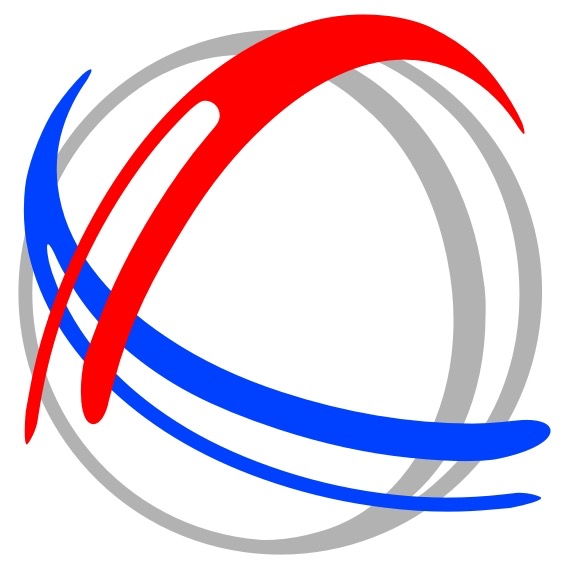 ОДБОЈКАШКИ  САВЕЗ  СРБИЈЕ11000 Београд, Теразије 35/II, Тел./Факс: (011) 3231.257 и 3232.985, Ел. пошта: ossrb@ossrb.orgОбразацКОМИСИЈА ЗА РЕГИСТРАЦИЈУРИ-02ОДБОЈКАШКИ КЛУБ:ОДБОЈКАШКИ КЛУБ:ОДБОЈКАШКИ КЛУБ:ИГРАЧ-ИЦА:ИГРАЧ-ИЦА:ИГРАЧ-ИЦА:ИГРАЧ-ИЦА:ИГРАЧ-ИЦА:ИГРАЧ-ИЦА:ИГРАЧ-ИЦА:Адреса:Датум рођења:Пол:женскиженскиженскимушкиОвлашћено лице:Овлашћено лице:Место рођења:ЈМБГ:ЈМБГ:ЈМБГ:Функција у клубу:Функција у клубу:Број Такмичарске легитимацијеБрој Такмичарске легитимацијеБрој Такмичарске легитимацијеПретходно чланство:Претходно чланство:Потпис овлашћеног лица и печат Клуба: Потпис овлашћеног лица и печат Клуба: Потпис родитеља-старатеља:(За играче-ице млађе од 18 година)Потпис играча-ице:Датум :_______________________________ПОПУЊАВА НАЦИОНАЛНА КОМИСИЈА ЗА РЕГИСТРАЦИЈУ ОССБрој Такмичарске легитимацијеБрој Регистрационе књигеРедни броју књизиМ.П.Деловодни бројДатумНационална комисија за регистрацију ОССМ.П.